American University of Central AsiaLiberal Arts and Sciences DepartmentHuman Rights Concentration 20/21 AY ChecklistStudent’s Name _____________________________________   ID # ________* All students are required to take state examination on these courses in their 2nd year. ** Only 6 credits of foreign languages can be counted for Humanities requirement.Important Contacts:LAS Department Phone: +996 (312) 915000 *487, 480Room: 415, 310 Email: las@auca.kgRegistrar Office Phone: +996 (312) 915000 *401, 402Room: 110 Email: registrar@auca.kgShared Service CenterPhone: +996 (312) 915019 *285,286Room: 244Email: service@auca.kgAcademic Advising OfficePhone: +996 (312) 915000 *416, 417Room: 341Email: advising@auca.kgWriting and Academic Resources CenterPhone: +996 (312) 915000 *490Room: 229Email: warc@auca.kgCounseling Services Write an email to set up a meeting with counselors: cs@auca.kgRecommended Order of StudyGeneral Education – 98 credits (102 credits limit of 100 level courses) Credit Yes NoGrade Notes FYS I: English language for Liberal Arts - 4 credits, English Composition for Liberal Arts I – 6 credits Introduction to Philosophy I (part of FYS I) – 2 credits 12FYS II: English language for Liberal Arts - 4 credits,English Composition for Liberal Arts II – 6 creditsIntroduction to Philosophy II (part of FYS II) – 2 credits12Kyrgyz Language and Literature I* - 4 credits Kyrgyz Language and Literature II* - 4 credits (to be completed during sophomore year)8State exam in 2 yearRussian Language I – 2 credits Russian Language II – 2 credits 4Mathematics (6 credits may overlap with major requirements; examples: Quantitative Research Methods and Statistics)12History of Kyrgyzstan – 4 credits Geography of Kyrgyzstan – 2 credits (to be completed second semester of sophomore year)6State exam in 2 yearManas Studies 2 Natural Science (Concepts of Modern Sciences) 6Humanities/Second Year Seminar: Humanities**12Arts (these may overlap General Education, Electives or Major requirements)/Second Year Seminar: Arts12Social Sciences (from outside the student’s major) / Second Year Seminar: Social Sciences12Sports (any 4 courses during 4 years of study)0 400 hoursTotal General Education:98LAS Core Courses – 24 credits Concepts of Modern Sciences6This course is also considered as 6 credits of Natural Science of Gen Ed requirement  World Literature 6This course is also considered as 6 credits of Humanities of GenEd requirementGlobalization and Social Sciences 6This course is also considered as 6 credits of Social Science of Gen Ed requirementConcepts of Modern Art6This course is also considered as 6 credits of Art of Gen Ed requirementTotal LAS Core Courses24 Concentration Required Courses – 36 creditsIntroduction to human rights (HR)6Politics of Human Rights / Theory and Politics of Human Rights (ICP)6International Human rights law (IBL)6Legal Research Methods 3Internship 6Senior Thesis Seminar I 6Senior Thesis Seminar II3Total Concentration Required Courses36Major elective courses – choose any of the following courses - minimum required 42 credits (the list of elective courses may vary each semester, please consult with HR Coordinator)International Humanitarian Law (IBL)6International Criminal law (IBL)6Public International Law I (IBL)6Transnational Human Rights Advocacy (HR)6Development Aid and Politics (ICP) 6Multicultural Societies: Religious and Social Conflicts in Europe (ES)6European Union Law and Human Rights (ES)6Democracy in Dark Times (ICP/HR)6Cybersecurity and Society (ICP/Law)6International Environmental Law (Law)6Constitutional Law of the KR (Law)6Corruption, Development and Good Governance (Law)3Human Rights law and Criminal Justice (HR/IBL)6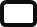 Refugees law (HR/IBL)3Freedom of Speech (HR/Law)6Comparative Law in a changing world (Law)6Civil Society Organizations law (Law)6Child Rights Protection (HR/Law)3United Nations Efforts for sustaining peace (HR/Law)3International Public law II6Total:42Elective Courses (from outside the student’s major)40In fact, 64 credits are available due to overlap of LAS core courses with Gen Ed courses.Total Number of Credits240240 credits must be earned to graduate First YearFirst YearFirst YearFirst YearSemester 1Credits Semester 2Credits First Year Seminar IEnglish Composition for Liberal Arts IIntroduction to Philosophy I (part of FYS I) – 2 credits12First Year Seminar II English Composition for Liberal Arts IIIntroduction to Philosophy II (part of FYS II) – 2 credits12Intro to HR6Politics of Human Rights / Theory and Politics of Human Rights (ICP)6Concepts of Modern Sciences6World Literature 6Elective General Education Course6Elective Course6Sport 0Sport0Total30Total30Second YearSecond YearSecond YearSecond YearSemester 3Credits Semester 4Credits Concepts of Modern Art6Globalization and Social Sciences 6Human Rights Elective course6Kyrgyz language and literature – 4rc. Russian Language  - 2 cr.6Elective Course6History and Geography of Kyrgyzstan6Kyrgyz language and literature – 4rc. Russian Language  - 2 cr.6Human Rights Elective Course 6General Education Course6Elective Course6Sport0Sport 0Total30Total30Third YearThird YearThird YearThird YearSemester 5Credits Semester 6Credits Elective Course6Legal Research Methods3General Education Course6General Education Course6General Education Course6General Education Course6International Human Rights law6Elective Course6Elective Course6Elective Course6Human rights elective course 3Total30Total30Forth YearForth YearForth YearForth YearSemester 7Credits Semester 8Credits Senior thesis seminar I 6Senior thesis seminar II 6General Education Course6General Education Course6Internship 6Elective Course6Elective Course6Elective Course6Elective Course6Elective Course6HR Elective course 3Total30Total30